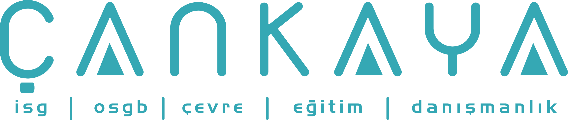 İŞBAŞI İSG KONUŞMALARI(TOOLBOX TALKS) No: 204                      			        Sayfa No: 1/2                                                                                                   SAPANLAMAKaynak: http://www.toolboxtopics.com/Construction/Generic/Rigging.htmSapanlama herhangi özel bir beceri ya da deneyim gerektirmeyen kolay bir iş gibi görünüyor. Ama aldanmayın. "Herkes bunu yapabilir" diye düşünen ve parmaklarını veya ellerini kaybetti, ya da ciddi şekilde yaralandı. Biz sapanlama işini yaparken hiçbirinizin yaralanmasını istemiyoruz. Bu yüzden bazı "yapılacak” ve “yapılmayacak" noktaları açıklayacağım. Bunlara çok dikkat edin.DÜZGÜN/DOĞRU SİNYALLER ALINİşaretçi olarak ekipten birini seçin ve operatöre bu kişi haricinde gelen sinyalleri kabul etmemesi için talimat verin. İşaretçi tüm ekip üyelerinden “her şey hazır” işareti alana kadar harekete başlamamalıdır.  Sırada olan her işçi işaretçiye "her şey hazır" işareti vermeden önce hazır (net) olmalıdır. Eğer zincir, sapan, boğma veya gerdirmek için kullanılan herhangi bir şeyi tutmak zorundaysanız her şey hazır işareti vermeden önce ellerinizin ve ayaklarınızın sıkışma noktalarından uzakta olduğundan emin olun.ELLERİNİZİ KORUYUNZincir, sapan, ya da boğmayı serbest bırakmak mümkün değilse ellerinizin sıkışma noktalarından uzak olduğundan emin olun.  Ellerinizi yeteri kadar uzakta tutarsanız zincir üzerindeki yıpranmış bir tel ya da kıymık eldiveninizi yakalayamaz ve elinizi sıkışma noktalarına çekemez.SALINIMDAN SAKININKancayı tam yükün merkezine getirmek neredeyse imkansızdır. Yani kancanın salınması ve dönmesine dikkat edin (izleyin). Salınım (savrulma) veya dönme yönünü önceden kestirin ve bundan uzakta çalışın. Yük ile malzeme, ekipman veya diğer sabit nesneler arasında durmayın. Stoklanmış malzemelerden uzak durun bunlar salınan yük tarafından çarpılabilir.YÜK ALTINDA DURMAYINAsla asılı bir yük altında durmayın ve vinç bumunun altından da uzak durun. Bunlar ihlal edilmeyecek fırsatlardır/şanslardır. Hayatınız için ve uzuvlarınız için bahse girmeye istekli olmazsınız değil mi?DİKKATLİCE İNDİRİNEğer yüke rehberlik etmeniz (yükle birlikte ilerlemeniz) gerekli ise kılavuz halat veya kanca kullanın. Eğer yükle birlikte yürümek zorundaysanız mümkün olduğu kadar yere yakın tutun. Önceden yükün nereye indirileceğine bakın. Gereksiz engelleri veya yük çarptığında uçabilecek nesneleri kaldırın. Yükü indirirken ayaklarınızı ve vücudunuzun diğer kısımlarını dışarıda tutun. Yük kolaylıkla ve yavaşça aşağı doğru indirin. Yük engelleme üzerinde dönerse yavaşça kayacak ve sizin kurtulmanız mümkün olacaktır.İŞ GÜVENLİĞİNİN SIRRI EKİP ÇALIŞMASIDIRHer işte ekip çalışması sizin ve diğerlerinin yaralanmalardan korunması konusunda önemlidir. Sapanlama işinde iki kat daha önemlidir.İŞBAŞI İSG KONUŞMALARI(TOOLBOX TALKS)No: 204                                                                                                                       		      Sayfa No: 2/2                                                                                                   RIGGINGKaynak: http://www.toolboxtopics.com/Construction/Generic/Rigging.htm Rigging looks like an easy operation, one that doesn't seem to require any particular skill or experience. But don't be fooled. Many people who've thought that "anyone can do it" have lost fingers or hands, or suffered more serious injuries. We don't want any one injured while rigging on this job. So I'm going to point out some of the "do's and don’ts." Pay close attention.  GET YOUR SIGNALS STRAIGHT Appoint one member of the crew to act as signalman, and instruct the crane operator not to accept signals from anyone else.  The signalman must not order a move until getting an "all ready" from each crew member. Each worker in turn must be in the clear before giving an "all ready" to the signal-man. If you must hold on to the chain, sling, choker, or what ever to maintain tension, be sure your hands and feet are out of the way of pinch points before giving an "all ready."  PROTECT YOUR HANDSIf it isn't possible to release the chain, sling, or choker, be sure your hand is clear of pinch points. In fact, keep your hand far enough away so that a frayed wire or splinter on the chain can't catch your glove and jerk your hand into a pinch point.  WATCH OUT FOR ROCK AND ROLLIt's almost impossible to position the hook exactly over the load center. So, watch out for a swing or roll.  Anticipate he direction of the swing or roll and work away from it. Never place yourself between material, equipment or other stationary objects and the load. Stay away from stacked material that may be knocked over by a swinging load.  STAY OUT FROM UNDERNever get under a suspended load, and keep out from under the crane's boom too. The chances are that nothing will break. But are you willing to bet life and limb that it won't?  SET IT DOWN CAREFULLYWhen it's necessary to guide a load, use a tag line or hook. If you have to walk with a load, keep it as close to the ground as possible. Before hand, look over the spot where the load is to be landed. Remove unnecessary blocks or the objects that might fly up when struck by the load. When lowering or setting a load, keep your feet and all other parts of your body out from under. Set the load down easily and slowly. Then, if it rolls on the blocking, it will shift slowly and you'll be able to get away.  TEAMWORK'S THE SECRET OF SAFETYTeamwork is important on any job to prevent injury to yourself or others. But on a rigging job, this goes double.